Setkání pracovní skupiny pro rozvoj matematických, logických a přírodovědných gramotnostíve středu 10. dubna 2019 od 9,00 hod. v Tyršově ZŠ a MŠ, U Školy 7, 326 00  Plzeň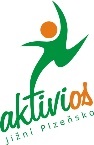 Obsahem a cílem práce pracovní skupiny je příprava a realizace konkrétních projektů, výměna zkušeností a informací v oblasti matematické gramotnosti a vzdělávání členů pracovní skupiny dle jejich zájmů. Cílem tohoto setkání pracovní skupiny 10. dubna 2019 je výměna zkušeností týkající se využití matematiky podle Hejného. Účastníci pracovní skupiny budou mít možnost být přítomni jedné výukové hodiny v různých ročnících (1. – 5. třída ZŠ) a následovat bude rozbor hodiny a především diskuze za přítomnosti erudovaných pedagogů ze základní školy (Tyršova ZŠ a MŠ v Plzni).  Z organizačních důvodů prosím o potvrzení Vaší účasti do pondělí 8. dubna 2019 na e-mail: info@mas-aktivios.cz nebo tel. 721 759 772.Mgr. Martina Hanzlíková, Hlavní manažer a koordinátor  Místní akční plán rozvoje vzdělávání II Blovice a PřešticeMAS Aktivios, z.s., Nezdice 46, 334 01  Přeštice